СОВЕТ  ДЕПУТАТОВСЕЛЬСКОГО  ПОСЕЛЕНИЯ  ДЕМШИНСКИЙ  СЕЛЬСОВЕТ Добринского  муниципального  района Липецкой областиРоссийской Федерации34-я сессия V-го созыва                                                  РЕШЕНИЕ        06.12.2017                             с. Демшинка                                       № 118-рсО внесении изменений в Правила землепользования и застройки сельского поселения Демшинский сельсовет Добринского муниципального района Липецкой области      Рассмотрев проект  изменений в Правила землепользования и застройки сельского поселения Демшинский сельсовет Добринского муниципального района Липецкой области, представленный главой администрации сельского поселения Демшинский  сельсовет, руководствуясь Градостроительным кодексом Российской Федерации, Федеральным законом от 6 октября 2003 года № 131-ФЗ «Об общих принципах организации местного самоуправления в Российской Федерации», Уставом сельского поселения Демшинский сельсовет, учитывая протокол публичных слушаний, заключения о результатах публичных слушаний, решение постоянной комиссии по правовым вопросам, местному самоуправлению, работе с депутатами и делам семьи, детства, молодежи, Совет депутатов сельского поселения Демшинский сельсоветРЕШИЛ:1. Принять изменения в Правила землепользования и застройки сельского поселения Демшинский сельсовет Добринского муниципального района Липецкой области, (прин. решением Совета депутатов сельского поселения Демшинский сельсовет Добринского муниципального района Липецкой области Российской Федерации от 28.05.2015г. № 238-рс, в ред. решений № 53-рс от 25.10.2016г., 92-рс от 27.07.2017г.)  (прилагаются).2. Направить указанный нормативный правовой акт главе сельского поселения Демшинский сельсовет для подписания и официального обнародования.3. Настоящее решение вступает в силу со дня его обнародования.  Председатель Совета депутатов сельского поселенияДемшинский сельсовет                                                     А. И. Двуреченских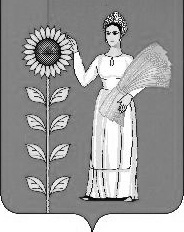 